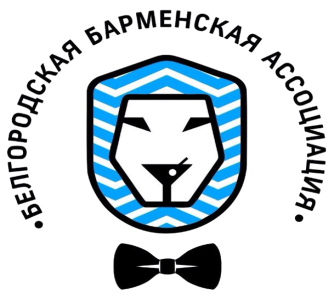 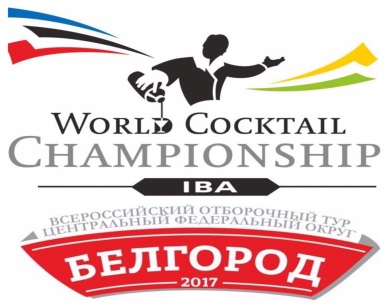 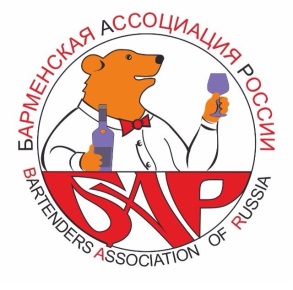 WCC 2017 RUSSIA ЦФО (Белгород)ОЦЕНОЧНЫЙ ЛИСТ ПОДНОМИНАЦИИ«КОФЕ»Участник №__________________________Вопросы о кофе-машине, кофе, кофейных напитках, правилах работы и т.д.	Макс. баллВопрос №133Вопрос №233Вопрос №333Приготовление Эспрессо и КаппучиноПодготовка кофемашины5Подготовка посуды4Подготовка парогенератора2Правильное приготовление crema10Соблюдение технологии и правильность приготовления кофе6Наличие и четкость латте-арта5Правильность подачи кофе5Общее впечатление и аккуратность в работе3Уборка рабочего места2Время выступления8Подпись жюри: ______________Итого: ____________Итого: ____________